الاسدوس الأول  : المـــادةالاسدوس الأول  : المـــادةالاسدوس الأول  : المـــادةالــــــــدرس  : 4المدة الزمنية : 1 سالمدة الزمنية : 1 سالمدة الزمنية : 1 س2- نضع الجسم على إحدى الكفتين و الكتل المعلمة على الكفة الأخرى حتى يتحقق التوازن من جديد.3- نحدد كتلة الجسم الصلب بحساب مجموع قيم الكتل المعلمة و نكتب في هذة الحالة :m = 500 + 250 = 700 g = 0,7 KgIII – قياس كتلة جسم سائل :لقياس كتلة جسم سائل نتبع المراحل التالية :نعين كتلة الكأس و هو فارغ : m1 .نفرغ الجسم السائل في الكأس.نعين كتلة الكأس و هو يحتوي على الجسم السائل : m2 .إذا كانت m هي كتلة الجسم السائل فإن :  + ملحوظة :- لقياس الكتلة نستعمل دائما الميزان.- يمكن استعمال الميزان ذي الكفتين أو الميزان الإلكتروني.2- نضع الجسم على إحدى الكفتين و الكتل المعلمة على الكفة الأخرى حتى يتحقق التوازن من جديد.3- نحدد كتلة الجسم الصلب بحساب مجموع قيم الكتل المعلمة و نكتب في هذة الحالة :m = 500 + 250 = 700 g = 0,7 KgIII – قياس كتلة جسم سائل :لقياس كتلة جسم سائل نتبع المراحل التالية :نعين كتلة الكأس و هو فارغ : m1 .نفرغ الجسم السائل في الكأس.نعين كتلة الكأس و هو يحتوي على الجسم السائل : m2 .إذا كانت m هي كتلة الجسم السائل فإن :  + ملحوظة :- لقياس الكتلة نستعمل دائما الميزان.- يمكن استعمال الميزان ذي الكفتين أو الميزان الإلكتروني.الـكـتـلـــــــــةLa masseالـكـتـلـــــــــةLa masseالـكـتـلـــــــــةLa masse2- نضع الجسم على إحدى الكفتين و الكتل المعلمة على الكفة الأخرى حتى يتحقق التوازن من جديد.3- نحدد كتلة الجسم الصلب بحساب مجموع قيم الكتل المعلمة و نكتب في هذة الحالة :m = 500 + 250 = 700 g = 0,7 KgIII – قياس كتلة جسم سائل :لقياس كتلة جسم سائل نتبع المراحل التالية :نعين كتلة الكأس و هو فارغ : m1 .نفرغ الجسم السائل في الكأس.نعين كتلة الكأس و هو يحتوي على الجسم السائل : m2 .إذا كانت m هي كتلة الجسم السائل فإن :  + ملحوظة :- لقياس الكتلة نستعمل دائما الميزان.- يمكن استعمال الميزان ذي الكفتين أو الميزان الإلكتروني.I- مفهوم الكتلـــــــة:1- تجربة :نعتبر التبيانة التالية حيث الكأسان متماثلان :2- الملاحظة و التفسير :يختل توازن الميزان رغم تساوي حجمي الماء و الزيت.بعد إضافة كمية من الزيت نحقق التوازن فنقول إن كتلة الماء تساوي كتلة الزيت.3- الاستنتاج :الكتلة مقدار فيزيائي قابل للقياس و نرمز لها بالحرف m و تقاس بواسطة الميزان، وحدتها العالمية هي الكيلوغرام Kg.الكتلة تميز بين الأجسام التي لها نفس الحجم، و لا تتعلق إلا بالمادة المكونة للجسم.II – قياس كتلة جسم صلبلقياس كتلة جسم صلب نستعمل الميزان و الكتل المعلمة.1- نحقق توازن الميزان عندما تكون الكفتان فارغتين.I- مفهوم الكتلـــــــة:1- تجربة :نعتبر التبيانة التالية حيث الكأسان متماثلان :2- الملاحظة و التفسير :يختل توازن الميزان رغم تساوي حجمي الماء و الزيت.بعد إضافة كمية من الزيت نحقق التوازن فنقول إن كتلة الماء تساوي كتلة الزيت.3- الاستنتاج :الكتلة مقدار فيزيائي قابل للقياس و نرمز لها بالحرف m و تقاس بواسطة الميزان، وحدتها العالمية هي الكيلوغرام Kg.الكتلة تميز بين الأجسام التي لها نفس الحجم، و لا تتعلق إلا بالمادة المكونة للجسم.II – قياس كتلة جسم صلبلقياس كتلة جسم صلب نستعمل الميزان و الكتل المعلمة.1- نحقق توازن الميزان عندما تكون الكفتان فارغتين.I- مفهوم الكتلـــــــة:1- تجربة :نعتبر التبيانة التالية حيث الكأسان متماثلان :2- الملاحظة و التفسير :يختل توازن الميزان رغم تساوي حجمي الماء و الزيت.بعد إضافة كمية من الزيت نحقق التوازن فنقول إن كتلة الماء تساوي كتلة الزيت.3- الاستنتاج :الكتلة مقدار فيزيائي قابل للقياس و نرمز لها بالحرف m و تقاس بواسطة الميزان، وحدتها العالمية هي الكيلوغرام Kg.الكتلة تميز بين الأجسام التي لها نفس الحجم، و لا تتعلق إلا بالمادة المكونة للجسم.II – قياس كتلة جسم صلبلقياس كتلة جسم صلب نستعمل الميزان و الكتل المعلمة.1- نحقق توازن الميزان عندما تكون الكفتان فارغتين.I- مفهوم الكتلـــــــة:1- تجربة :نعتبر التبيانة التالية حيث الكأسان متماثلان :2- الملاحظة و التفسير :يختل توازن الميزان رغم تساوي حجمي الماء و الزيت.بعد إضافة كمية من الزيت نحقق التوازن فنقول إن كتلة الماء تساوي كتلة الزيت.3- الاستنتاج :الكتلة مقدار فيزيائي قابل للقياس و نرمز لها بالحرف m و تقاس بواسطة الميزان، وحدتها العالمية هي الكيلوغرام Kg.الكتلة تميز بين الأجسام التي لها نفس الحجم، و لا تتعلق إلا بالمادة المكونة للجسم.II – قياس كتلة جسم صلبلقياس كتلة جسم صلب نستعمل الميزان و الكتل المعلمة.1- نحقق توازن الميزان عندما تكون الكفتان فارغتين.I- مفهوم الكتلـــــــة:1- تجربة :نعتبر التبيانة التالية حيث الكأسان متماثلان :2- الملاحظة و التفسير :يختل توازن الميزان رغم تساوي حجمي الماء و الزيت.بعد إضافة كمية من الزيت نحقق التوازن فنقول إن كتلة الماء تساوي كتلة الزيت.3- الاستنتاج :الكتلة مقدار فيزيائي قابل للقياس و نرمز لها بالحرف m و تقاس بواسطة الميزان، وحدتها العالمية هي الكيلوغرام Kg.الكتلة تميز بين الأجسام التي لها نفس الحجم، و لا تتعلق إلا بالمادة المكونة للجسم.II – قياس كتلة جسم صلبلقياس كتلة جسم صلب نستعمل الميزان و الكتل المعلمة.1- نحقق توازن الميزان عندما تكون الكفتان فارغتين.I- مفهوم الكتلـــــــة:1- تجربة :نعتبر التبيانة التالية حيث الكأسان متماثلان :2- الملاحظة و التفسير :يختل توازن الميزان رغم تساوي حجمي الماء و الزيت.بعد إضافة كمية من الزيت نحقق التوازن فنقول إن كتلة الماء تساوي كتلة الزيت.3- الاستنتاج :الكتلة مقدار فيزيائي قابل للقياس و نرمز لها بالحرف m و تقاس بواسطة الميزان، وحدتها العالمية هي الكيلوغرام Kg.الكتلة تميز بين الأجسام التي لها نفس الحجم، و لا تتعلق إلا بالمادة المكونة للجسم.II – قياس كتلة جسم صلبلقياس كتلة جسم صلب نستعمل الميزان و الكتل المعلمة.1- نحقق توازن الميزان عندما تكون الكفتان فارغتين.I- مفهوم الكتلـــــــة:1- تجربة :نعتبر التبيانة التالية حيث الكأسان متماثلان :2- الملاحظة و التفسير :يختل توازن الميزان رغم تساوي حجمي الماء و الزيت.بعد إضافة كمية من الزيت نحقق التوازن فنقول إن كتلة الماء تساوي كتلة الزيت.3- الاستنتاج :الكتلة مقدار فيزيائي قابل للقياس و نرمز لها بالحرف m و تقاس بواسطة الميزان، وحدتها العالمية هي الكيلوغرام Kg.الكتلة تميز بين الأجسام التي لها نفس الحجم، و لا تتعلق إلا بالمادة المكونة للجسم.II – قياس كتلة جسم صلبلقياس كتلة جسم صلب نستعمل الميزان و الكتل المعلمة.1- نحقق توازن الميزان عندما تكون الكفتان فارغتين.2- نضع الجسم على إحدى الكفتين و الكتل المعلمة على الكفة الأخرى حتى يتحقق التوازن من جديد.3- نحدد كتلة الجسم الصلب بحساب مجموع قيم الكتل المعلمة و نكتب في هذة الحالة :m = 500 + 250 = 700 g = 0,7 KgIII – قياس كتلة جسم سائل :لقياس كتلة جسم سائل نتبع المراحل التالية :نعين كتلة الكأس و هو فارغ : m1 .نفرغ الجسم السائل في الكأس.نعين كتلة الكأس و هو يحتوي على الجسم السائل : m2 .إذا كانت m هي كتلة الجسم السائل فإن :  + ملحوظة :- لقياس الكتلة نستعمل دائما الميزان.- يمكن استعمال الميزان ذي الكفتين أو الميزان الإلكتروني.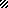 